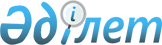 Қарабалық ауылдық округі елді мекендердің құрама бөліктеріне атауларын беру туралыҚостанай облысы Қарабалық ауданы Қарабалық ауылдық округінің әкімінің 2009 жылғы 20 ақпандағы № 1 шешімі. Қостанай облысы Қарабалық ауданының Әділет басқармасында 2009 жылғы 25 ақпанда № 9-12-104 тіркелді      Ескерту. Тақырыпта және бүкіл мәтін бойынша "селолық", "селосы" сөздері "ауылдық", "ауылы" сөздерімен ауыстырылды - Қостанай облысы Қарабалық ауданы Қарабалық ауылдық округі әкімінің 2014 жылғы 11 маусымдағы № 1 шешімімен (алғашқы ресми жарияланған күнінен кейін күнтізбелік он күн өткен соң қолданысқа енгізіледі).

      Қазақстан Республикасының "Қазақстан Республикасындағы жергілікті мемлекеттік басқару туралы" Заңын 35 бабы, Қазақстан Республикасының "Қазақстан Республикасының әкімшілік – аумақтық құрылым туралы" Заңы 14 бабы, 4 тармағының негізінде Қарабалық ауылдық округінің әкімі ШЕШТІ:

      1. Қарабалық ауылдық округі елді мекендердің құрама бөліктеріне атаулар қосымшаға сәйкес берілсін.

      2. Осы шешім алғаш рет ресми жарияланған күнінен кейін оң күнтізбелік күн өткен соң қолданысқа енеді.

 Қарабалық ауылдық округі елді мекендердің құрама бөліктеріне атауы      Ескерту. Қосымшаға өзгерістер енгізілді - Қостанай облысы Қарабалық ауданы Қарабалық ауылдық өкругінің әкімінің 15.07.2009 № 3 (қолданысқа енгізілу тәртібін 2-тармақтан қараңыз); 28.09.2016 № 1 (алғашқы ресми жарияланған күнінен кейін күнтізбелік он күн өткен соң қолданысқа енгізіледі) шешімдерімен.

      1. Кособа ауылы:

      1) Совхозная көшесі;

      2) Парковая көшесі;

      3) Молодежная көшесі;

      4) Алга көшесі;

      5) Почтовая көшесі;

      6) Больничная көшесі;

      7) Школьная көшесі;

      8) Ленина көшесі;

      9) Зеленая көшесі;

      10) Студенческая көшесі;

      11) Озерная көшесі;

      12) Хуторская көшесі;

      13) Зеленая көшесі.

      2. Назаровка ауылы:

      1) Тарана көшесі;

      2) Кирова көшесі;

      3) Садовая көшесі;

      4) Молодежная көшесі.

      3. Карачакуль ауылы:

      1) Кленовая көшесі;

      2) Набережная көшесі;

      3) Парковая көшесі;

      4) Луговая көшесі.

      4. алынып тасталды - Қостанай облысы Қарабалық ауданы Қарабалық ауылдық өкругінің әкімінің 28.09.2016 № 1 (алғашқы ресми жарияланған күнінен кейін күнтізбелік он күн өткен соң қолданысқа енгізіледі) шешімімен.


					© 2012. Қазақстан Республикасы Әділет министрлігінің «Қазақстан Республикасының Заңнама және құқықтық ақпарат институты» ШЖҚ РМК
				
      Қарабалық ауылдық
округінің әкімі

Қ. Бердығулова
Қарабалық ауылдық
округінің әкімі
2009 жылғы 20 ақпандағы
№ 1 шешіміне қосымша